Kako se ulogirati u wizer.me? VRLO JEDNOSTAVNO!!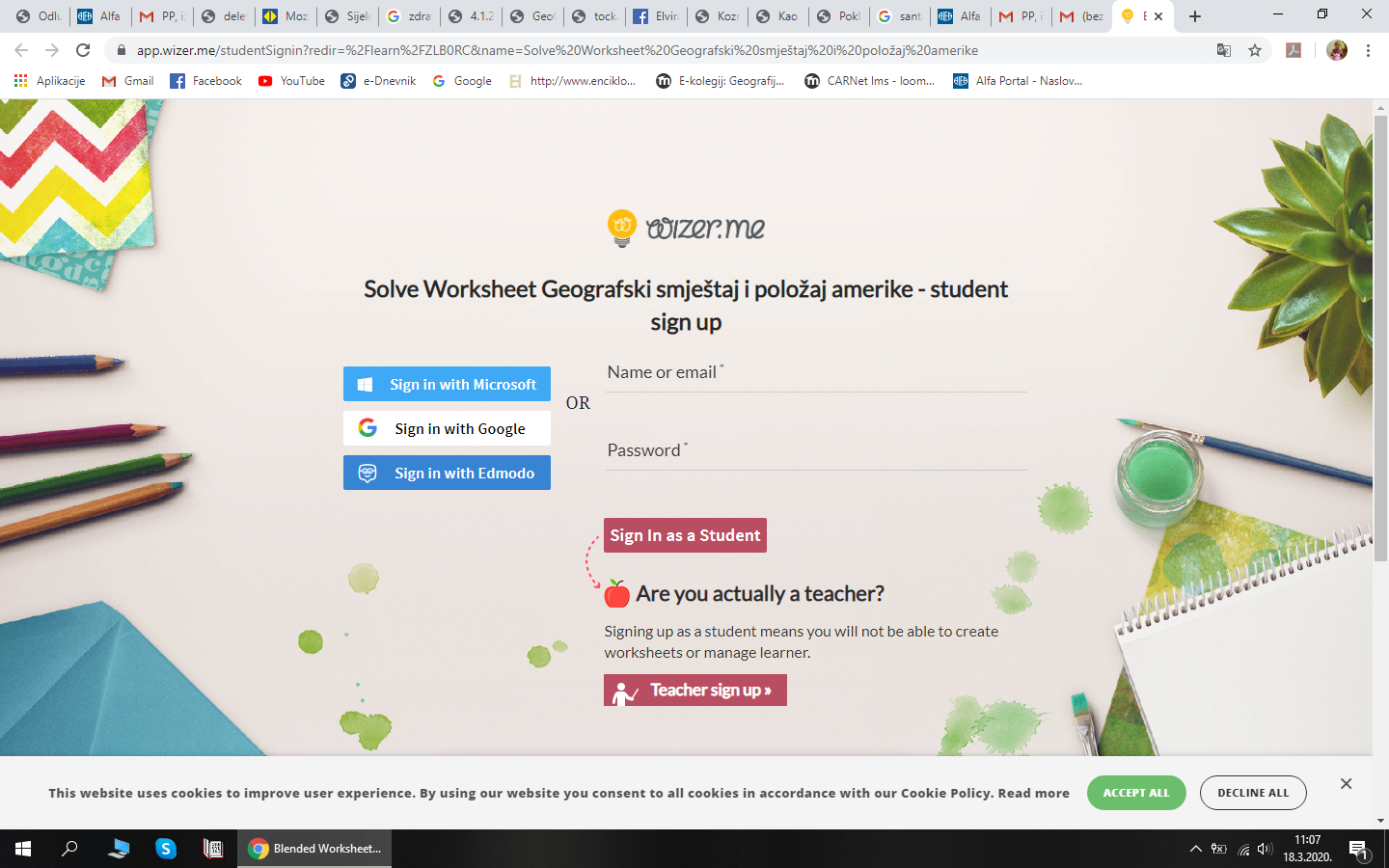 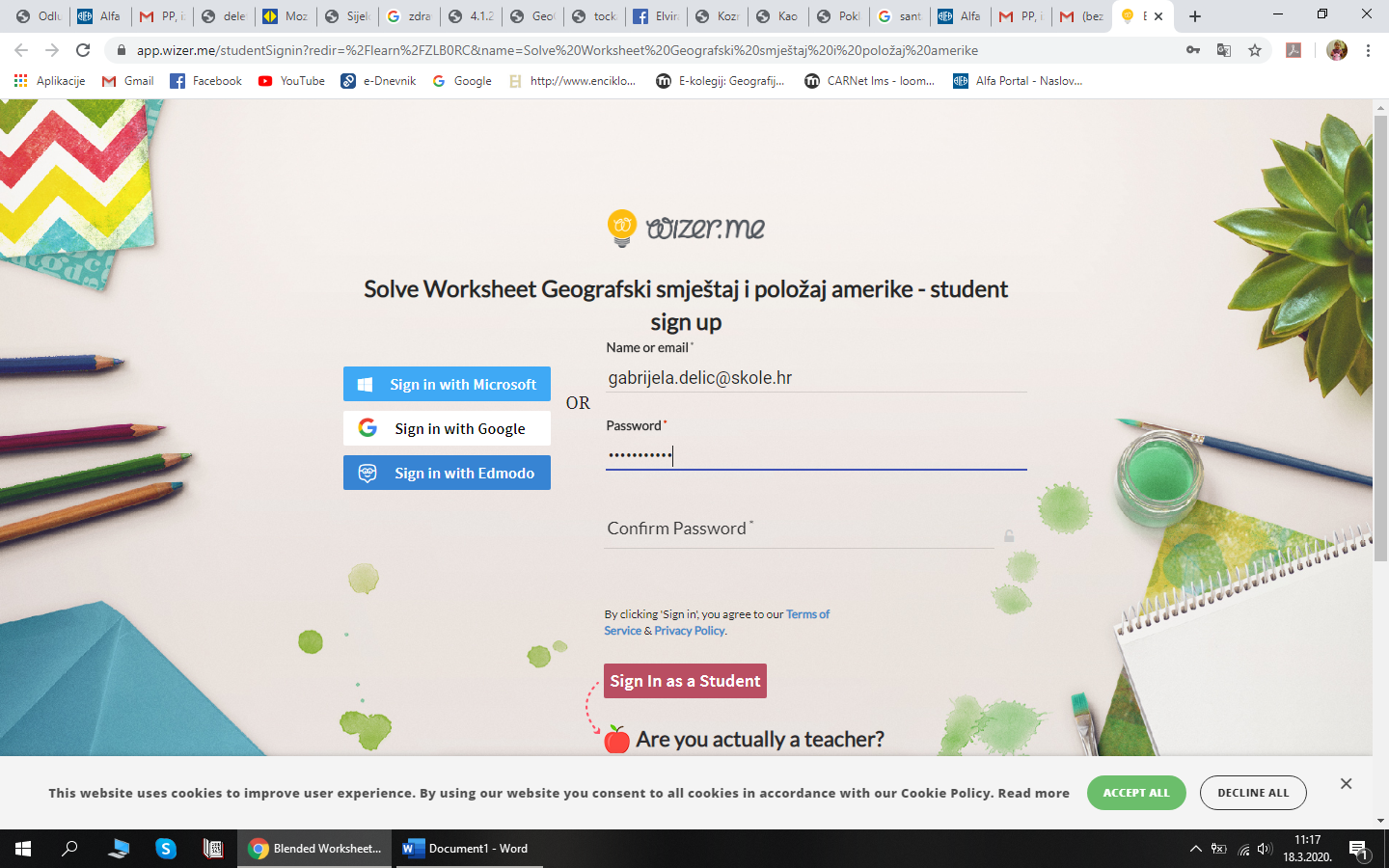 Ulogirani ste!!!!Rješavate zadatke i kada ste završili stisnete Hand in work!. Pa vas pita još jednom jeste li sigurni (jer možete pregledati zadatke koje ste riješili), opet stisnete Confirm Hand in work i rezultati vašeg rada bit će vidljiv meni. 